Základní škola JIH, Mariánské Lázně, Komenského 459, příspěvková organizace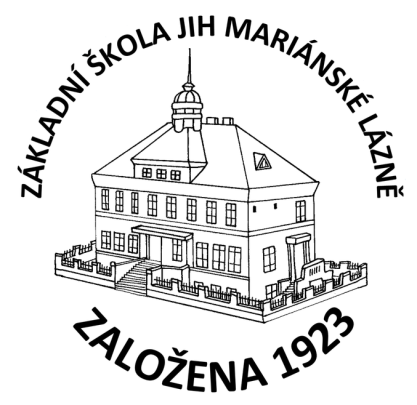 O B J E D N Á V K AObjednáváme u Vás 40 ks notebooků Lenovo V15 dle Vaší nabídky ze dne 28.11.2022 v celkové hodnotě 601.576,- Kč vč. DPH.V Mariánských Lázních, dne 6. 12. 2022Mgr. Jaroslava Baumgartnerová              ředitelka školyTVSat multimedia s.r.o.U Ploché dráhy 640353 01 Mariánské LázněIČ: 26321181